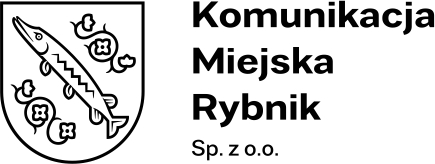 Załącznik nr 3 – Wyciąg z umowy pożyczkiNr postępowania: KMR/PU/17/2023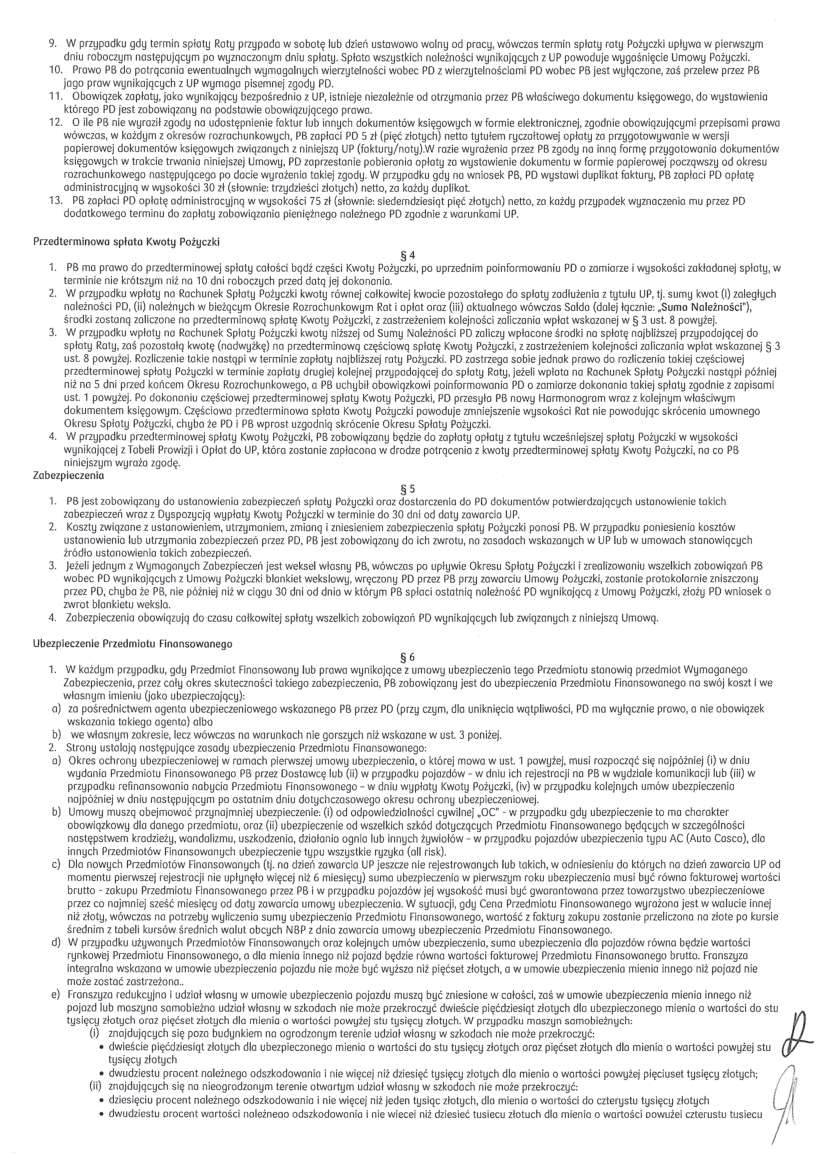 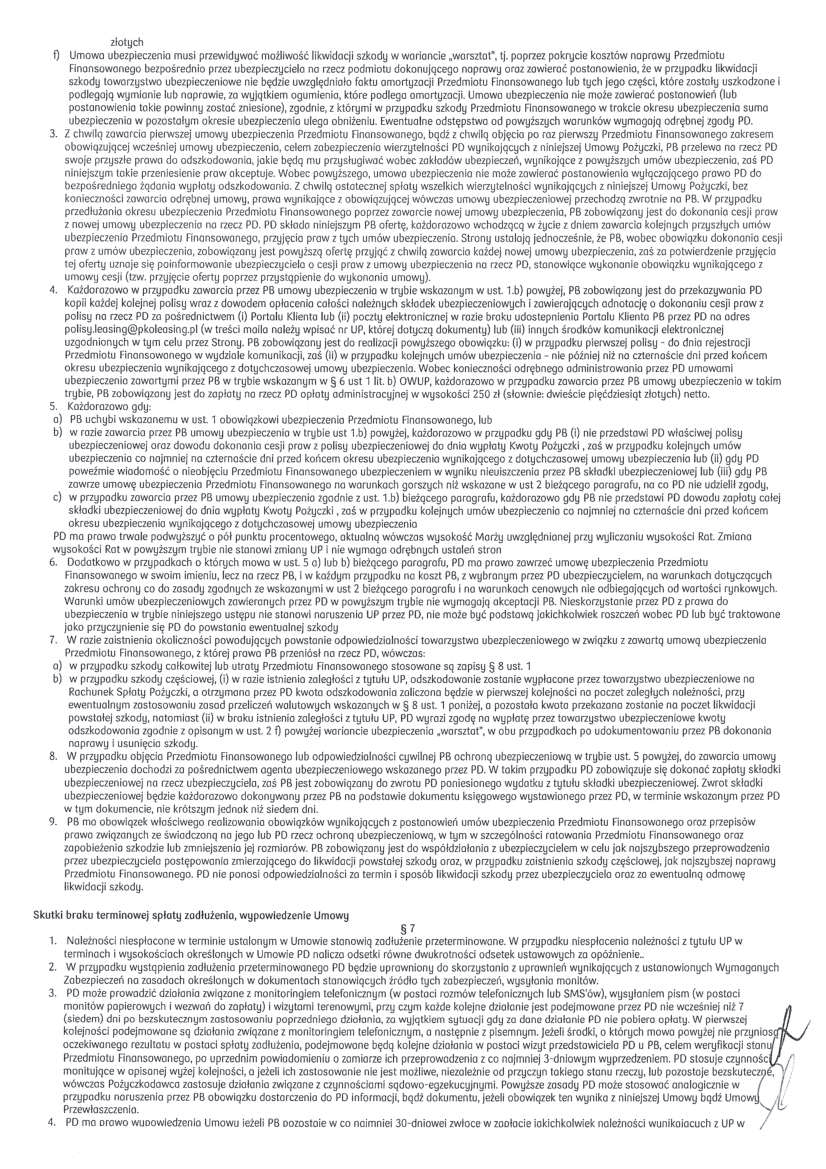 